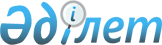 О внесении изменений в решение Жамбылского районного маслихата от 24 декабря 2019 года № 57-2 "О районном бюджете на 2020-2022 годы"Решение Жамбылского районного маслихата Жамбылской области от 26 октября 2020 года № 70-2. Зарегистрировано Департаментом юстиции Жамбылской области 29 октября 2020 года № 4775
      В соответствии со статьей 109 Бюджетного кодекса Республики Казахстан от 4 декабря 2008 года и статьей 6 Закона Республики Казахстан от 23 января 2001 года "О местном государственном управлении и самоуправлении в Республике Казахстан" Жамбылский районный маслихат РЕШИЛ:
      1. Внести в решение Жамбылского районного маслихата от 24 декабря 2019 года № 57-2 "О районном бюджете на 2019-2021 годы" (зарегистрировано в Реестре государственной регистрации нормативных правовых актов № 4467, опубликовано в эталонном контрольном банке нормативных правовых актов Республики Казахстан в электронном виде 27 декабря 2019 года) следующие изменения:
      в пункте 1:
      в подпункте 1):
      цифры "17 842 503" заменить цифрами "18 434 846";
      цифры "2 802 810" заменить цифрами "3 128 010";
      цифры "74 200" заменить цифрами "85 000";
      цифры "14 959 323" заменить цифрами "15 215 666";
      в подпункте 2):
      цифры "19 334 185" заменить цифрами "19 844 443";
      в подпункте 3):
      цифры "53 171" заменить цифрами "863 582";
      цифры "947 858" заменить цифрами "889 941";
      в подпункте 5):
      цифры "- 2 413 146" заменить цифрами "-2 355 229";
      в подпункте 6):
      цифры "2 413 146" заменить цифрами "2 355 229";
      цифры "2 283 417" заменить цифрами "2 244 000";
      в пункте 6:
      цифры "102 682" заменить цифрами "113 738".
      2. Приложение 1 к указанному решению изложить в новой редакции согласно приложения 1 настоящего решения.
      3. Контроль за исполнением данного решения и публикацию на интернет-ресурсе возложить на постоянную комиссию районного маслихата по вопросам социально-экономического развития территории, по бюджету и местным налогам.
      4. Настоящее решение вступает в силу со дня государственной регистрации в органах юстиции и вводится в действие с 1 января 2020 года. Бюджет Жамбылского района на 2020 год
					© 2012. РГП на ПХВ «Институт законодательства и правовой информации Республики Казахстан» Министерства юстиции Республики Казахстан
				
      Председатель сессии 

Н. Сматов

      Секретарь маслихата Жамбылского района 

Р. Бегалиев
Приложение 1 к решению
Жамбылского районного маслихата
№ 70-2 от 23 октября 2020 годаПриложение 1 к решению
Жамбылского районного маслихата
№ 57-2 от 24 декабря 2020 года
Категория
Категория
Категория
Категория
сумма, тысяч тенге
Класс
Класс
Класс
сумма, тысяч тенге
Подкласс
Подкласс
сумма, тысяч тенге
Наименование
сумма, тысяч тенге
1. ДОХОДЫ
18434846
1
НАЛОГОВЫЕ ПОСТУПЛЕНИЯ
3128010
01
Подоходный налог
695500
1
Корпоративный подоходный налог с юридических лиц, за исключением поступлений от организаций нефтяного сектора
220000
2
Индивидуальный подоходный налог
475500
03
Социальный налог
434000
1
Социальный налог
434000
04
Hалоги на собственность
1320900
1
Hалоги на имущество
1302000
3
Земельнй налог
3900
4
Налог на транспортные средства
11000
5
Единый земельный налог
4000
05
Внутренние налоги на товары, работы и услуги
669610
2
Акцизы
658450
3
Поступления за использование природных и других ресурсов
4500
4
Сборы за ведение предпринимательской и профессиональной деятельности
6660
08
Обязательные платежи, взимаемые за совершение юридически значимых действий и (или) выдачу документов уполномоченными на то государственными органами или должностными лицами
8000
1
Государственная пошлина
8000
2
НЕНАЛОГОВЫЕ ПОСТУПЛЕНИЯ
6170
01
Доходы от государственной собственности
2170
5
Доходы от аренды имущества, находящегося в республиканской собственности
2170
06
Прочие неналоговые поступления
4000
1
Прочие неналоговые поступления
4000
3
ПОСТУПЛЕНИЯ ОТ ПРОДАЖИ ОСНОВНОГО КАПИТАЛА
85000
03
Продажа земли и нематериальных активов
85000
1
Продажа земли
70000
2
Продажа нематериальных активов
15000
4
ПОСТУПЛЕНИЯ ТРАНСФЕРТОВ
15215666
02
Трансферты из вышестоящих органов государственного управления
15215666
2
Трансферты из областного бюджета
15215666
Функциональная группа
Функциональная группа
Функциональная группа
Функциональная группа
2020 год, сумма, тысяч тенге
Администратор бюджетных программ
Администратор бюджетных программ
Администратор бюджетных программ
2020 год, сумма, тысяч тенге
Программа
Программа
2020 год, сумма, тысяч тенге
Наименование
2020 год, сумма, тысяч тенге
2. Затраты
19844443
01
Государственные услуги общего характера
828503
112
Аппарат маслихата района (города областного значения)
22894
001
Услуги по обеспечению деятельности маслихата района (города областного значения)
22836
003
Капитальные расходы государственного органа
58
122
Аппарат акима района (города областного значения)
128022
001
Услуги по обеспечению деятельности акима района (города областного значения)
124490
003
Капитальные расходы государственного органа
3532
452
Отдел финансов района (города областного значения)
111385
001
Услуги по реализации государственной политики в области исполнения бюджета района и управления коммунальной собственностью района (города областного значения)
23838
003
Проведение оценки имущества в целях налогообложения
1700
010
Приватизация, управление коммунальным имуществом, постприватизационная деятельность и регулирование споров, связанных с этим
350
018
Капитальные расходы государственного органа
231
113
Целевые текущие трансферты из местных бюджетов
85266
453
Отдел экономики и бюджетного планирования района (города областного значения)
22632
001
Услуги по реализации государственной политики в области формирования и развития экономической политики, системы государственного планирования
22154
004
Капитальные расходы государственного органа
478
458
Отдел жилищно-коммунального хозяйства, пассажирского транспорта и автомобильных дорог района (города областного значения)
527609
001
Услуги по реализации государственной политики на местном уровне в области жилищно-коммунального хозяйства, пассажирского транспорта и автомобильных дорог
62162
013
Капитальные расходы государственного органа
15275
067
Капитальные расходы подведомственных государственных учреждений и организаций
9215
113
Целевые текущие трансферты из местных бюджетов
440957
493
Отдел предпринимательства, промышленности и туризма района (города областного значения)
15961
001
Услуги по реализации государственной политики на местном уровне в области развития предпринимательства, промышленности и туризма
15490
003
Капитальные расходы государственного органа
471
02
Оборона
22275
122
Аппарат акима района (города областного значения)
22275
005
Мероприятия в рамках исполнения всеобщей воинской обязанности
6935
006
Предупреждение и ликвидация чрезвычайных ситуаций масштаба района (города областного значения)
15340
03
Общественный порядок, безопасность, правовая, судебная, уголовно-исполнительная деятельность
14845
458
Отдел жилищно-коммунального хозяйства, пассажирского транспорта и автомобильных дорог района (города областного значения)
14845
021
Обеспечение безопасности дорожного движения в населенных пунктах
14845
04
Образование
12498766
464
Отдел образования района (города областного значения)
390662
009
Обеспечение деятельности организаций дошкольного воспитания и обучения
390662
464
Отдел образования района (города областного значения)
9272685
003
Общеобразовательное обучение
8901431
006
Дополнительное образование для детей
371254
465
Отдел физической культуры и спорта района (города областного значения)
160270
017
Дополнительное образование для детей и юношества по спорту
160270
466
Отдел архитектуры, градостроительства и строительства района (города областного значения)
1014687
021
Строительство и реконструкция объектов начального, основного среднего и общего среднего образования
1014687
464
Отдел образования района (города областного значения)
1660462
001
Услуги по реализации государственной политики на местном уровне в области образования
23832
005
Приобретение и доставка учебников, учебно-методических комплексов для государственных учреждений образования района (города областного значения)
191200
012
Капитальные расходы государственного органа
146
015
Ежемесячная выплата денежных средств опекунам (попечителям) на содержание ребенка-сироты (детей-сирот), и ребенка (детей), оставшегося без попечения родителей
25488
022
Выплата единовременных денежных средств казахстанским гражданам, усыновившим (удочерившим) ребенка (детей) – сироту и ребенка (детей), оставщегося без попечения родителей
199
023
Методическая работа
34760
029
Обследование психического здоровья детей и подростков и оказание психолого-медико-педагогической консультативной помощи населению
41053
067
Капитальные расходы подведомственных государственных учреждений и организаций
309796
113
Целевые текущие трансферты из местных бюджетов
1033988
06
Социальная помощь и социальное обеспечение
2424206
451
Отдел занятости и социальных программ района (города областного значения)
1037784
005
Государственная адресная социальная помощь
1037784
464
Отдел образования района (города областного значения)
78231
030
Содержание ребенка (детей), переданного патронатным воспитателям
39301
031
Государственная поддержка по содержанию детей-сирот и детей, оставшихся без попечения родителей, в детских домах семейного типа и приемных семьях
38930
451
Отдел занятости и социальных программ района (города областного значения)
1225730
002
Программа занятости
981485
004
Оказание социальной помощи на приобретение топлива специалистам здравоохранения, образования, социального обеспечения, культуры, спорта и ветеринарии в сельской местности в соответствии с законодательством Республики Казахстан
38821
006
Оказание жилищной помощи
1377
007
Социальная помощь отдельным категориям нуждающихся граждан по решениям местных представительных органов
40002
010
Материальное обеспечение детей-инвалидов, воспитывающихся и обучающихся на дому
4931
014
Оказание социальной помощи нуждающимся гражданам на дому
30494
017
Обеспечение нуждающихся инвалидов обязательными гигиеническими средствами и предоставление услуг специалистами жестового языка, индивидуальными помощниками в соответствии с индивидуальной программой реабилитации инвалида
54804
023
Обеспечение деятельности центров занятости населения
73816
451
Отдел занятости и социальных программ района (города областного значения)
81236
001
Услуги по реализации государственной политики на местном уровне в области обеспечения занятости и реализации социальных программ для населения
33801
011
Оплата услуг по зачислению, выплате и доставке пособий и других социальных выплат
3285
021
Капитальные расходы государственного органа
796
050
Обеспечение прав и улучшение качества жизни инвалидов в Республике Казахстан
31782
054
Размещение государственного социального заказа в неправительственных организациях
777
067
Капитальные расходы подведомственных государственных учреждений и организаций
185
113
Целевые текущие трансферты из местных бюджетов
10610
466
Отдел архитектуры, градостроительства и строительства района (города областного значения)
1225
094
Предоставление жилищных сертификатов как социальная помощь
1225
07
Жилищно-коммунальное хозяйство
983355
458
Отдел жилищно-коммунального хозяйства, пассажирского транспорта и автомобильных дорог района (города областного значения)
516799
003
Организация сохранения государственного жилищного фонда
2452
028
Развитие коммунального хозяйства
1390
058
Развитие системы водоснабжения и водоотведения в сельских населенных пунктах
246347
070
Возмещение платежей населения по оплате коммунальных услуг в режиме черезвычайного положения в Республике Казахстан
266610
466
Отдел архитектуры, градостроительства и строительства района (города областного значения)
159656
003
Проектирование и (или) строительство, реконструкция жилья коммунального жилищного фонда
1300
004
Проектирование, развитие и (или) обустройство инженерно-коммуникационной инфраструктуры
158356
458
Отдел жилищно-коммунального хозяйства, пассажирского транспорта и автомобильных дорог района (города областного значения)
217321
012
Функционирование системы водоснабжения и водоотведения
217321
466
Отдел архитектуры, градостроительства и строительства района (города областного значения)
13315
058
Развитие системы водоснабжения и водоотведения в сельских населенных пунктах
13315
458
Отдел жилищно-коммунального хозяйства, пассажирского транспорта и автомобильных дорог района (города областного значения)
76264
015
Освещение улиц в населенных пунктах
43770
016
Обеспечение санитарии населенных пунктов
5480
018
Благоустройство и озеленение населенных пунктов
26514
048
Развитие благоустройства города и населенных пунктов
500
08
Культура, спорт, туризм и информационное пространство
844263
455
Отдел культуры и развития языков района (города областного значения)
269601
003
Поддержка культурно-досуговой работы
258692
009
Обеспечение сохранности историко - культурного наследия и доступа к ним
10909
466
Отдел архитектуры, градостроительства и строительства района (города областного значения)
212318
011
Развитие объектов культуры
212318
465
Отдел физической культуры и спорта района (города областного значения)
53486
001
Услуги по реализации государственной политики на местном уровне в сфере физической культуры и спорта
44722
004
Капитальные расходы государственного органа
606
005
Развитие массового спорта и национальных видов спорта
1700
006
Проведение спортивных соревнований на районном (города областного значения) уровне
1080
007
Подготовка и участие членов сборных команд района (города областного значения) по различным видам спорта на областных спортивных соревнованиях
4826
032
Капитальные расходы подведомственных государственных учреждений и организаций
552
466
Отдел архитектуры, градостроительства и строительства района (города областного значения)
27350
008
Развитие объектов спорта
27350
455
Отдел культуры и развития языков района (города областного значения)
132429
006
Функционирование районных (городских) библиотек
132129
007
Развитие государственного языка и других языков народа Казахстана
300
456
Отдел внутренней политики района (города областного значения)
37790
002
Услуги по проведению государственной информационной политики через газеты и журналы
37790
455
Отдел культуры и развития языков района (города областного значения)
20592
001
Услуги по реализации государственной политики на местном уровне в области развития языков и культуры
13463
010
Капитальные расходы государственного органа
57
032
Капитальные расходы подведомственных государственных учреждений и организаций
7072
456
Отдел внутренней политики района (города областного значения)
90697
001
Услуги по реализации государственной политики на местном уровне в области информации, укрепления государственности и формирования социального оптимизма граждан
23272
003
Реализация мероприятий в сфере молодежной политики
64806
006
Капитальные расходы государственного органа
331
032
Капитальные расходы подведомственных государственных учреждений и организаций
2288
09
Топливно-энергетический комплекс и недропользование
704125
458
Отдел жилищно-коммунального хозяйства, пассажирского транспорта и автомобильных дорог района (города областного значения)
704125
036
Развитие газотранспортной системы
704125
10
Сельское, водное, лесное, рыбное хозяйство, особо охраняемые природные территории, охрана окружающей среды и животного мира, земельные отношения
159427
453
Отдел экономики и бюджетного планирования района (города областного значения)
15779
099
Реализация мер по оказанию социальной поддержки специалистов
15779
462
Отдел сельского хозяйства района (города областного значения)
21440
001
Услуги по реализации государственной политики на местном уровне в сфере сельского хозяйства
20936
006
Капитальные расходы государственного органа
504
466
Отдел архитектуры, градостроительства и строительства района (города областного значения)
32836
010
Развитие объектов сельское хозяйство
32836
473
Отдел ветеринарии района (города областного значения)
56825
001
Услуги по реализации государственной политики на местном уровне в сфере ветеринарии
5936
003
Капитальные расходы государственного органа
81
005
Обеспечение функционирования скотомогильников (биотермических ям)
5348
007
Организация отлова и уничтожения бродячих собак и кошек
999
009
Проведение ветеринарных мероприятий по энзоотическим болезням животных
5461
010
Проведение мероприятий по идентификации сельскохозяйственных животных
2000
011
Проведение противоэпизоотических мероприятий
37000
463
Отдел земельных отношений района (города областного значения)
32547
001
Услуги по реализации государственной политики в области регулирования земельных отношений на территории района (города областного значения)
21266
006
Землеустройство, проводимое при установлении границ районов, городов областного значения, районного значения, сельских округов, поселков, сел
2300
007
Капитальные расходы государственного органа
581
113
Целевые текущие трансферты из местных бюджетов
8400
11
Промышленность, архитектурная, градостроительная и строительная деятельность
40862
466
Отдел архитектуры, градостроительства и строительства района (города областного значения)
40862
001
Услуги по реализации государственной политики в области строительства, улучшения архитектурного облика городов, районов и населенных пунктов области и обеспечению рационального и эффективного градостроительного освоения территории района (города областного значения)
28531
013
Разработка схем градостроительного развития территорий района, генеральных планов городов районного (областного) значения, поселков и иных сельских населенных пунков
12000
015
Капитальные расходы государственного органа
331
12
Транспорт и коммуникации
168494
458
Отдел жилищно-коммунального хозяйства, пассажирского транспорта и автомобильных дорог района (города областного значения)
168494
022
Развитие транспортной инфраструктуры
6000
023
Обеспечение функционирования автомобильных дорог
32500
045
Капитальный и средний ремонт автомобильных дорог районного значения и улиц населенных пунктов
35579
051
Реализация приоритетных проектов транспортной инфраструктуры
94415
13
Прочие
514084
452
Отдел финансов района (города областного значения)
113738
012
Резерв местного исполнительного органа района (города областного значения)
113738
466
Отдел архитектуры, градостроительства и строительства района (города областного значения)
400346
079
Развитие социальной и инженерной инфраструктуры в сельских населенных пунктах в рамках проекта "Ауыл-Ел бесігі"
400346
14
Обслуживание долга
35
452
Отдел финансов района (города областного значения)
35
013
Обслуживание долга местных исполнительных органов по выплате вознаграждений и иных платежей по займам из областного бюджета
35
15
Трансферты
641203
452
Отдел финансов района (города областного значения)
641203
006
Возврат неиспользованных (недоиспользованных) целевых трансфертов
5
024
Целевые текущие трансферта из нижестоящего бюджета на конпенсацию потерь вышестоящего бюджета в связи с изменением законодательства
114660
038
Субвенции
526538
3. Чистое бюджетное кредитование
863582
Бюджетные кредиты
889941
06
Социальная помощь и социальное обеспечение
810411
465
Отдел физической культуры и спорта района (города областного значения)
19570
088
Кредитование бюджетов города районного значения, села, поселка, сельского округа для финансирования мер в рамках Дорожный карты занятости
19570
458
Отдел жилищно-коммунального хозяйства, пассажирского транспорта и автомобильных дорог района (города областного значения)
720350
088
Кредитование бюджетов города районного значения, села, поселка, сельского округа для финансирования мер в рамках Дорожный карты занятости
720350
462
Отдел сельского хозяйства района (города областного значения)
70491
088
Кредитование бюджетов города районного значения, села, поселка, сельского округа для финансирования мер в рамках Дорожный карты занятости
70491
10
Сельское, водное, лесное, рыбное хозяйство, особо охраняемые природные территории, охрана окружающей среды и животного мира, земельные отношения
79530
453
Отдел экономики и бюджетного планирования района
79530
006
Бюджетные кредиты для реализации мер социальной поддержки специалистов
79530
Функциональная группа
Функциональная группа
Функциональная группа
Функциональная группа
Администратор бюджетных программ
Администратор бюджетных программ
Администратор бюджетных программ
Программа
Программа
Погашение бюджетных кредитов
26359
Категория
Категория
Категория
Категория
Класс
Класс
Класс
Подкласс
Подкласс
5
Погашение бюджетных кредитов
26359
01
Погашение бюджетных кредитов
26359
1
Погашение бюджетных кредитов, выданных из государственного бюджета
26359
Функциональная группа
Функциональная группа
Функциональная группа
Функциональная группа
Администратор бюджетных программ
Администратор бюджетных программ
Администратор бюджетных программ
Программа
Программа
4.Сальдо по операциям с финансовыми активами:
0
Приобретение финансовых активов
0
Категория
Категория
Категория
Категория
Класс
Класс
Класс
Подкласс
Подкласс
Поступления от продажи финансовых активов государства
0
01
Поступления от продажи финансовых активов государства
0
1
Поступления от продажи финансовых активов внутри страны
0
Функциональная группа
Функциональная группа
Функциональная группа
Функциональная группа
Администратор бюджетных программ
Администратор бюджетных программ
Администратор бюджетных программ
Программа
Программа
5. Дефицит (профицит) бюджета
-2355229
6. Финансирование дефицита (использование профицита) бюджета
2355229
Категория
Категория
Категория
Категория
Класс
Класс
Класс
Подкласс
Подкласс
7
Поступления займов
2244000
01
Внутренние государственные займы
2244000
2
Договоры займа
2244000
16
Погашение займов
22689
452
Отдел финансов района (города областного значения)
22689
008
Погашение долга местного исполнительного органа перед вышестоящим бюджетом
22689
8
Движение остатков бюджетных средств
133918